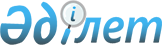 О внесении изменений в решение Аральского районного маслихата от 24 декабря 2021 года № 161 "О районном бюджете на 2022-2024 годы"
					
			С истёкшим сроком
			
			
		
					Решение Аральского районного маслихата Кызылординской области от 19 мая 2022 года № 247. Прекращено действие в связи с истечением срока
      Аральский районный маслихат Кызылординской области РЕШИЛ:
      1. Внести в решение Аральского районного маслихата от 24 декабря 2021 года № 161 "О районном бюджете на 2022-2024 годы" (зарегистрировано в Реестре государственной регистрации нормативных правовых актов под № 26183) следующие изменения:
      пункт 1 изложить в новой редакции:
      "1. Утвердить районный бюджет на 2022-2024 годы согласно приложениям соответственно 1, 2 и 3 в том числе на 2022 год в следующих объемах:
      1) доходы – 18 613 197,7 тысяч тенге, в том числе:
      налоговые поступления – 2 424 542 тысяч тенге;
      неналоговые поступления – 123 931 тысяч тенге;
      поступления от продажи основного капитала – 328015 тысяч тенге;
      поступления трансфертов – 15 736 709,7 тысяч тенге;
      2) расходы – 18 538 245,9 тысяч тенге;
      3) чистое бюджетное кредитование – -35 128 тысяч тенге;
      бюджетные кредиты – 55 134 тысяч тенге;
      погашение бюджетных кредитов – 90 262 тысяч тенге;
      4) сальдо по операциям с финансовыми активами – 4 200 тысяч тенге;
      приобретение финансовых активов – 4 200 тысяч тенге;
      поступления от продажи финансовых активов государства – 0;
      5) дефицит (профицит) бюджета– 105 879,8 тысяч тенге;
      6) финансирование дефицита (использование профицита) – -105 879,8 тысяч тенге;
      поступление займов – 55 134 тысяч тенге;
      погашение займов – 376 284 тысяч тенге;
      используемые остатки бюджетных средств – 215 270,2 тысяч тенге.";
      Приложения 1 к указанному решению изложить в новой редакции согласно приложению к настоящему решению.
      2. Настоящее решение вводится в действие с 1 января 2022 года. Районный бюджет на 2022 год
					© 2012. РГП на ПХВ «Институт законодательства и правовой информации Республики Казахстан» Министерства юстиции Республики Казахстан
				
      Секретарь Аральского районного маслихата 

Б.Турахметов
Приложение к решению
Аральского районного маслихата
от 19 мая 2022 года №247Приложение 1 к решению
Аральского районного маслихата
от 24 декабря 2021 года № 161
Категория 
Категория 
Категория 
Категория 
Сумма на 2022 год
(тысяч тенге)
Класс 
Класс 
Класс 
Сумма на 2022 год
(тысяч тенге)
Подкласс 
Подкласс 
Сумма на 2022 год
(тысяч тенге)
Наименование 
Сумма на 2022 год
(тысяч тенге)
1
2
3
4
5
1. Доходы
18 613 197,7
1
Налоговые поступления
2 424 542
01
Подоходный налог
683 857
1
Корпоративный подоходный налог
141 293
2
Индивидуальный подоходный налог
542 564
03
Социальный налог
500 711
1
Социальный налог
500 711
04
Hалоги на собственность
1 176 254
1
Hалоги на имущество
1 170 187
3
Земельный налог
4 728
4
Налог на транспортные средства
1 339
05
Внутренние налоги на товары, работы и услуги
57 220
2
Акцизы
10 420
3
Поступления за использование природных и других ресурсов
33 250
4
Сборы за ведение предпринимательской и профессиональной деятельности
13 550
08
Обязательные платежи, взимаемые за совершение юридически значимых действий и (или) выдачу документов уполномоченными на то государственными органами или должностными лицами
6 500
1
Государственная пошлина
6 500
2
Неналоговые поступления
123 931
01
Доходы от государственной собственности
97 031
5
Доходы от аренды имущества, находящегося в государственной собственности
1 140
7
Вознаграждения по кредитам, выданным из государственного бюджета
95 891
9
Прочие доходы от государственной собственности
0
06
Прочие неналоговые поступления
26 900
1
Прочие неналоговые поступления
26 900
3
Поступления от продажи основного капитала
328 015
01
Продажа государственного имущества, закрепленного за государственными учреждениями
1 460
1
Продажа государственного имущества, закрепленного за государственными учреждениями
1 460
03
Продажа земли и нематериальных активов
326 555
1
Продажа земли
326 555
2
Продажанематериальных активов
0
4
Поступления трансфертов
15 736 709,7
01
Трансферты из нижестоящих органов государственного управления
450
3
Трансферты из бюджетов городов районного значения, сел, поселков, сельских округов
450
02
Трансферты из вышестоящих органов государственного управления
15 736 259,7
2
Трансферты из областного бюджета
15 736 259,7
Функциональная группа
Функциональная группа
Функциональная группа
Функциональная группа
Сумма на 2022 год
(тысяч тенге)
Администратор бюджетных программ
Администратор бюджетных программ
Администратор бюджетных программ
Сумма на 2022 год
(тысяч тенге)
Программа 
Программа 
Сумма на 2022 год
(тысяч тенге)
Наименование 
Сумма на 2022 год
(тысяч тенге)
2. Расходы
18 538 245,9
01
Государственные услуги общего характера
1 084 407
112
Аппарат маслихата района (города областного значения)
65 169
001
Услуги по обеспечению деятельности маслихата района (города областного значения)
65 169
122
Аппарат акима района (города областного значения)
307 928
001
Услуги по обеспечению деятельности акима района (города областного значения)
296 724
003
Капитальные расходы государственного органа
11 204
452
Отдел финансов района (города областного значения)
398 400
001
Услуги по реализации государственной политики в области исполнения бюджета района и управления коммунальной собственностью района (города областного значения)
51 051
003
Проведение оценки имущества в целях налогообложения
2 682
113
Целевые текущие трансферты нижестоящим бюджетам
344 667
805
Отдел государственных закупок района (города областного значения)
44 778
001
Услуги по реализации государственной политики в области закупок на местном уровне
44 778
453
Отдел экономики и бюджетного планирования района (города областного значения)
63 129
001
Услуги по реализации государственной политики в области формирования и развития экономической политики, системы государственного планирования
63 129
458
Отдел жилищно-коммунального хозяйства, пассажирского транспорта и автомобильных дорог района (города областного значения)
65 639
001
Услуги по реализации государственной политики на местном уровне в области жилищно-коммунального хозяйства, пассажирского транспорта и автомобильных дорог 
65 639
472
Отдел строительства, архитектуры и градостроительства района (города областного значения)
0
040
Развитие объектов государственных органов
0
493
Отдел предпринимательства,промышленности и туризма района (города областного значения)
36 263
001
Услуги по реализации государственной политики на местном уровне в области развития предпринимательства, промышленности и туризма 
36 263
801
Отдел занятости, социальных программ и регистрации актов гражданского состояния района (города областного значения)
103 101
001
Услуги по реализации государственной политики на местном уровне в сфере занятости, социальных программ и регистрации актов гражданского состояния
103 101
02
Оборона
12 906
122
Аппарат акима района (города областного значения)
12 906
005
Мероприятия в рамках исполнения всеобщей воинской обязанности
5 284
007
Мероприятия по профилактике и тушению степных пожаров районного (городского) масштаба, а также пожаров в населенных пунктах, в которых не созданы органы государственной противопожарной службы
7 622
03
Общественный порядок, безопасность, правовая, судебная, уголовно-исполнительная деятельность
16 854
458
Отдел жилищно-коммунального хозяйства, пассажирского транспорта и автомобильных дорог района (города областного значения)
16 854
021
Обеспечение безопасности дорожного движения в населенных пунктах
16 854
06
Социальная помощь и социальное обеспечение
1 522 208
801
Отдел занятости, социальных программ и регистрации актов гражданского состояния района (города областного значения)
270 528
010
Государственная адресная социальная помощь
270 528
801
Отдел занятости, социальных программ и регистрации актов гражданского состояния района (города областного значения)
1 167 286
004
Программа занятости
531 906
006
Оказание социальной помощи на приобретение топлива специалистам здравоохранения, образования, социального обеспечения, культуры, спорта и ветеринарии в сельской местности в соответствии с законодательством Республики Казахстан
27 884
007
Жилищная помощь
10 000
008
Социальная поддержка граждан, награжденных орденами "Отан", "Данк"от 26 июля 1999 года удостоенных высокого звания "Халыққаһарманы", почетных званий республики
506
009
Материальное обеспечение детей-инвалидов, воспитывающихся и обучающихся на дому
6 080
011
Социальная помощь отдельным категориям нуждающихся граждан по решениям местных представительных органов
121 895
014
Оказание социальной помощи нуждающимся гражданам на дому
155 124
017
Обеспечение нуждающихся инвалидов обязательными гигиеническими средствами и предоставление услуг специалистами жестового языка, индивидуальными помощниками в соответствии с индивидуальной программой реабилитации инвалида
211 948
023
Обеспечение деятельности центров занятости населения
101 943
801
Отдел занятости, социальных программ и регистрации актов гражданского состояния района (города областного значения)
84 394
018
Оплата услуг по зачислению, выплате и доставке пособий и других социальных выплат
2 657
020
Размещение государственного социального заказа в непровительсвенных организациях
23 050
050
Обеспечение прав и улучшение качества жизни инвалидов в Республике Казахстан
58 687
07
Жилищно-коммунальное хозяйство
245 709,5
458
Отдел жилищно-коммунального хозяйства, пассажирского транспорта и автомобильных дорог района (города областного значения)
16 547
033
Проектирование, развитие и (или) обустройство инженерно - коммуникационной инфраструктуры
16 000
049
Проведение энергетического аудита многоквартирных жилых домов
547
472
Отдел строительства, архитектуры и градостроительства района (города областного значения)
17 178
003
Проектирование и (или) строительство, реконструкция жилья коммунального жилищного фонда
2 710
004
Проектирование, развитие и (или) обустройство инженерно-коммуникационной инфраструктуры
14 468
458
Отдел жилищно-коммунального хозяйства, пассажирского транспорта и автомобильных дорог района (города областного значения)
160 501
012
Функционирование системы водоснабжения и водоотведения
10 501
048
Развитие благоустройства городов и населенных пунктов
150 000
472
Отдел строительства, архитектуры и градостроительства района (города областного значения)
100
006
Развитие системы водоснабжения и водоотведения
100
458
Отдел жилищно-коммунального хозяйства, пассажирского транспорта и автомобильных дорог района (города областного значения)
51 383,5
015
Освещение улиц в населенных пунктах
8 929,5
018
Благоустройство и озеленение населенных пунктов
42 454
08
Культура, спорт, туризм и информационное пространство
978 045,4
455
Отдел культуры и развития языков района (города областного значения)
200 841
003
Поддержка культурно-досуговой работы
200 841
472
Отдел строительства, архитектуры и градостроительства района (города областного значения)
7 850
011
Развитие объектов культуры
7 850
465
Отдел физической культуры и спорта района (города областного значения)
203 323,5
001
Услуги по реализации государственной политики на местном уровне в сфере физической культуры и спорта
29 942
005
Развитие массового спорта и национальных видов спорта
107 116,5
006
Проведение спортивных соревнований на районном (города областного значения) уровне
37 840
032
Капитальные расходы подведомственных государственных учреждений и организаций
28 425
472
Отдел строительства, архитектуры и градостроительства района (города областного значения)
188 277,9
008
Развитие объектов спорта
188 277,9
455
Отдел культуры и развития языков района (города областного значения)
221 419
006
Функционирование районных (городских) библиотек
218 854
007
Развитие государственного языка и других языков народа Казахстана
2 565
456
Отдел внутренней политики района (города областного значения)
17 199
002
Услуги по проведению государственной информационной политики 
17 199
455
Отдел культуры и развития языков района (города областного значения)
37 775
001
Услуги по реализации государственной политики на местном уровне в области развития языков и культуры
36 315
032
Капитальные расходы подведомственных государственных учреждений и организаций
1 460
456
Отдел внутренней политики района (города областного значения)
101 360
001
Услуги по реализации государственной политики на местном уровне в области информации, укрепления государственности и формирования социального оптимизма граждан
54 122
003
Реализация мероприятий в сфере молодежной политики
47 238
09
Топливно-энергетический комплекс и недропользование
12 183,8
472
Отдел строительства, архитектуры и градостроительства района (города областного значения)
12 183,8
009
Развитие теплоэнергетической системы
3 392
036
Развитие газотранспортной системы 
8 791,8
10
Сельское, водное, лесное, рыбное хозяйство, особо охраняемые природные территории, охрана окружающей среды и животного мира, земельные отношения
157 262
462
Отдел сельского хозяйства района (города областного значения)
63 387
001
Услуги по реализации государственной политики на местном уровне в сфере сельского хозяйства
61 887
006
Капитальные расходы государственного органа
1 500
463
Отдел земельных отношений района (города областного значения)
80 677
001
Услуги по реализации государственной политики в области регулирования земельных отношений на территории района (города областного значения)
36 459
006
Землеустройство, проводимое при установлении границ районов, городов областного значения, районного значения, сельских округов, поселков, сел
44 218
453
Отдел экономики и бюджетного планирования района (города областного значения)
13 198
099
Реализация мер по оказанию социальной поддержки специалистов
13198
11
Промышленность, архитектурная, градостроительная и строительная деятельность
43 037
472
Отдел строительства, архитектуры и градостроительства района (города областного значения)
43 037
001
Услуги по реализации государственной политики в области строительства, архитектуры и градостроительства на местном уровне
42 337
015
Капитальные расходы государственного органа
700
12
Транспорт и коммуникации
1 336 710
458
Отдел жилищно-коммунального хозяйства, пассажирского транспорта и автомобильных дорог района (города областного значения)
1 336 710
022
Развитие транспортной инфраструктуры
748 880
023
Обеспечение функционирования автомобильных дорог
113 467
045
Автомобильных дорог районного значения и улиц населенных пунктов на капитальный и средний ремонт
105 377
051
Реализация приоритетных проектов транспортной инфраструктуры
368 986
13
Прочие
59 361
493
Отдел предпринимательства, промышленности и туризма района (города областного значения)
2 491
006
Поддержка предпринимательской деятельности
2 491
452
Отдел финансов района (города областного значения)
55 438
012
Резерв местного исполнительного органа района (города областного значения) 
55 438
458
Отдел жилищно-коммунального хозяйства, пассажирского транспорта и автомобильных дорог района (города областного значения)
1 432
085
реализация бюджетных инвестиционных проектов в малых и моногородах
1 432
14
Обслуживание долга
95 891
452
Отдел финансов района (города областного значения)
95 891
013
Обслуживание долга местных исполнительных органов по выплате вознаграждений и иных платежей по займам из областного бюджета
95 891
15
Трансферты
12 973 671,2 
452
Отдел финансов района (города областного значения)
12 973 671,2
006
Возврат неиспользованных (недоиспользованных) целевых трансфертов
75 991,2
024
Целевые текущие трансферты из нижестоящего бюджета на компенсацию потерь вышестоящего бюджета в связи с изменением законодательства
11 704 568
038
Субвенций
1 063 091
054
Возврат сумм неиспользованных (недоиспользованных) целевых трансфертов, выделенных из республиканского бюджета за счет целевого трансферта из Национального фонда Республики Казахстан
130 021
3.Чистое бюджетное кредитование
- 35 128
Бюджетные кредиты
55 134
10
Сельское, водное, лесное, рыбное хозяйство, особо охраняемые природные территории, охрана окружающей среды и животного мира, земельные отношения
55 134 
462
Отдел сельского хозяйства района (города областного значения)
55 134
008
Бюджетные кредиты для реализации мер социальной поддержки специалистов
55 134
5
Погашение бюджетных кредитов
90 262
1
Погашение бюджетных кредитов, выданных из государственного бюджета
90 262
13
Погашение бюджетных кредитов, выданных из местного бюджета физическим лицам
90 262
4. Сальдо по операциям с финансовыми активами
4 200
Приобретение финансовых активов
4 200
07
Жилищно-коммунальное хозяйство
4 200
458
Отдел жилищно-коммунального хозяйства, пассажирского транспорта и автомобильных дорог района (города областного значения)
4 200
054
Увеличение уставного капитала субъектов квазигосударственного сектора в рамках содействия устойчивому развитию и росту Республики Казахстан
4 200
5. Дефицит (профицит) бюджета
105 879,8
6. Финансирование дефицита (использование профицита) бюджета
-105 879,8
Поступление займов
0
7
Поступление займов
55 134
2
Договоры займа
55 134
03
Займы, получаемые местным исполнительным органом района (города областного значения)
55 134
16
Погашение займов
376 284
452
Отдел финансов района (города областного значения)
376 284
008
Погашение долга местного исполнительного органа перед вышестоящим бюджетом
376 284
8
Используемые остатки бюджетных средств
215 270,2
1
Свободные остатки бюджетных средств
216169,6
01
Свободные остатки бюджетных средств
216169,6
2
Остатки бюджетных средств на конец отчетного периода
899,4
01
Остатки бюджетных средств на конец отчетного периода
899,4